UtdanningsdirektoratetPostboks 9359 Grønland0135 OsloInnspill til fagskoleutvalget fra FRDHFRDH støtter innspillene fra SRY. Faglig råd design og håndverk (FRDH) behandlet fagskoleutvalget og innspillene SRY har sendt til utvalget i sitt rådsmøte 4. februar 2014. Rådet støtter innspillene fra SRY.Mulighet for opprettelse av nye fagskoletilbudFRDH er bekymret for de små håndverksfagenes mulighet til å søke og få godkjent fagskoletilbud. Per i dag er systemet knyttet til opprettelse og søknad om godkjenning av nye fagskoletilbud svært begrensende og lite hensiktsmessig. Det er forslagsstilleren eller interessenten som må finansiere prosessen med å utarbeide søknad til NOKUT. Det er ikke uvanlig å beregne et årsverk for dette arbeidet. NOKUT har en meget omfattende prosedyre for utarbeidelse av nødvendige dokumenter. Det kan være tverrpolitisk enighet i fylkeskommunen om at det skal utredes behov for et nytt fagskoletilbud. Bestillingen på dette går så til den relevante fagskole som, hvis den ikke selv har tilstrekkelig kjennskap til bransjen og fagfeltet, henvender seg til det/de eksterne fagmiljø/bransje og ber om en vurdering/utredning av behovet. Denne utredningen skal også inneholde en finansieringsplan for hvordan først skaffe midler til å finansiere det årsverket som skal til bare for å utarbeide søknad. I tillegg skal interessenten/bransjen presentere en finansieringsplan for å drifte skoletilbudet inntil det kommer inn under den vanlige finansieringen av tilbudet. Dette skjer normalt etter tre år. Dette er vanlig prosedyre.Der hvor det er store bransjeorganisasjoner og mange aktører knyttet til fagfeltet er det ikke urimelig at bransjen bidrar med sin andel. Men der hvor det ikke finnes noen bransje, og hvor fagmiljøet er lite og fragmentert betyr dette kravet til ekstern/ikke offentlig finansiering at det ikke er mulig å få opprettet nye fagskoletilbud.Ordningen fører til en sterkt selvbegrensende fagskolesektor og stopper enhver utvikling av fagskoletilbud innenfor fagområder hvor det ikke finnes noen sterk bransjeøkonomi eller store enkeltaktører. FRDH ønsker at dette perspektivet tas med og at man tar til vurdering en annen type finansiering for små håndverksfag.Dokumentet er elektronisk godkjent av rådets leder Vår saksbehandler: Monika ThollefsenVår saksbehandler: Monika ThollefsenVår saksbehandler: Monika ThollefsenVår dato:07.02.2014Vår referanse:2014/1002Vår dato:07.02.2014Vår referanse:2014/1002Deres dato:Deres referanse: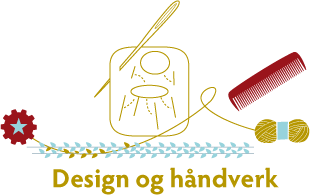 Vennlig hilsenMarianne Monsrudleder